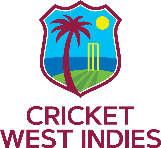 Advertisement for the position of Head Coach: BackgroundCricket West Indies, which is headquartered in Antigua, is the governing body responsible for cricket in the West Indies. Its mission is to manage, develop and promote cricket to the benefit and enjoyment of the West Indian people and the world.The RoleThe Head Coach will be responsible for leading the development of champion Senior Teams which produce consistent winning performances at the international level through the design and delivery of well-structured and progressive coaching programs. Key ResponsibilitiesReporting to the Director of Cricket, and working within the cricket system of CWI, the Head Coach will have the ultimate responsibility for developing world class West Indies Men’s Teams which deliver sustained success in all conditions and in all formats of the game. The job holder will principally be responsible for coaching the senior men’s teams but can be assigned to lead the preparation of other CWI teams and players from time to time.The Head Coach will be responsible for the establishment of a high-performance culture as well as setting other team standards and maintaining and enforcing discipline. In addition, the Head Coach will be responsible for developing coaching strategies to achieve both team and individual player development.The Head Coach will lead a team of suitably skilled and experienced coaching and performance-related professionals, and will be responsible for assisting in their recruitment, defining their specific role(s) in the squad, and managing their performance with respect to the quality of their impact on individual cricketers and the wider team.Experience RequiredDemonstrated track record as a world class coach and man-manager, as evidenced by previous coaching and team results achieved over an extended period of time.Sound practical experience in developing elite players and globally competitive teams.At least five (5) years’ experience as a professional cricket Coach.While international coaching experience is highly desirable, candidates who have coached at the first-class level will also be considered for this position.Experience in communicating effectively, respectfully, and responsibly to West Indies cricket stakeholders directly, or via the media, would be an asset.  Key SkillsMust be an accomplished strategic planner with clear and innovative strategies for developing and maintaining a successful team and advancing West Indies Cricket. Critical is the ability to create and embed a winning culture and develop world-class teams in all forms of the game.Must display a positive demeanour and possess excellent planning and organisational skills. Must demonstrate the ability to develop and then execute short, medium term and long-term plans for the sustainability of West Indies cricket. Crucial to this will be the ability to manage the available playing and coaching resources to the greatest effect across the three forms of the game.Must be an excellent communicator and people manager and demonstrate the ability to develop a competitive, driven and highly skilled team and an elite performance environment that demands exceptional standards of professionalism.Must possess the ability to develop and improve the existing talent technically and tactically, while identifying and integrating new talent into a team culture that is both challenging and supportive.Ability to demonstrate a creative approach and a commitment to being at the cutting edge of the latest developments in cricket and elite coaching. Must possess excellent collaboration skills and have the ability to foster strong working relationships across key functions, units and stakeholders within West Indies Cricket.Must be culturally sensitive and able to manage the broad diversity of players from across the region.Kindly note that West Indian heritage is a requirement for this position.ApplicationsFor a detailed job statement and application form, please visit www.windiescricket.com Please send your Curriculum Vitae with a cover letter and completed application form by September 20, 2019 to: The Manager, Human Resources, Cricket West Indies                                            Factory Road, St. John’s, Antigua 			         Email: recruitment@cricketwestindies.org Please note that only shortlisted candidates will be contacted.